Diagram of Lanesboro Running Track (Outdoor)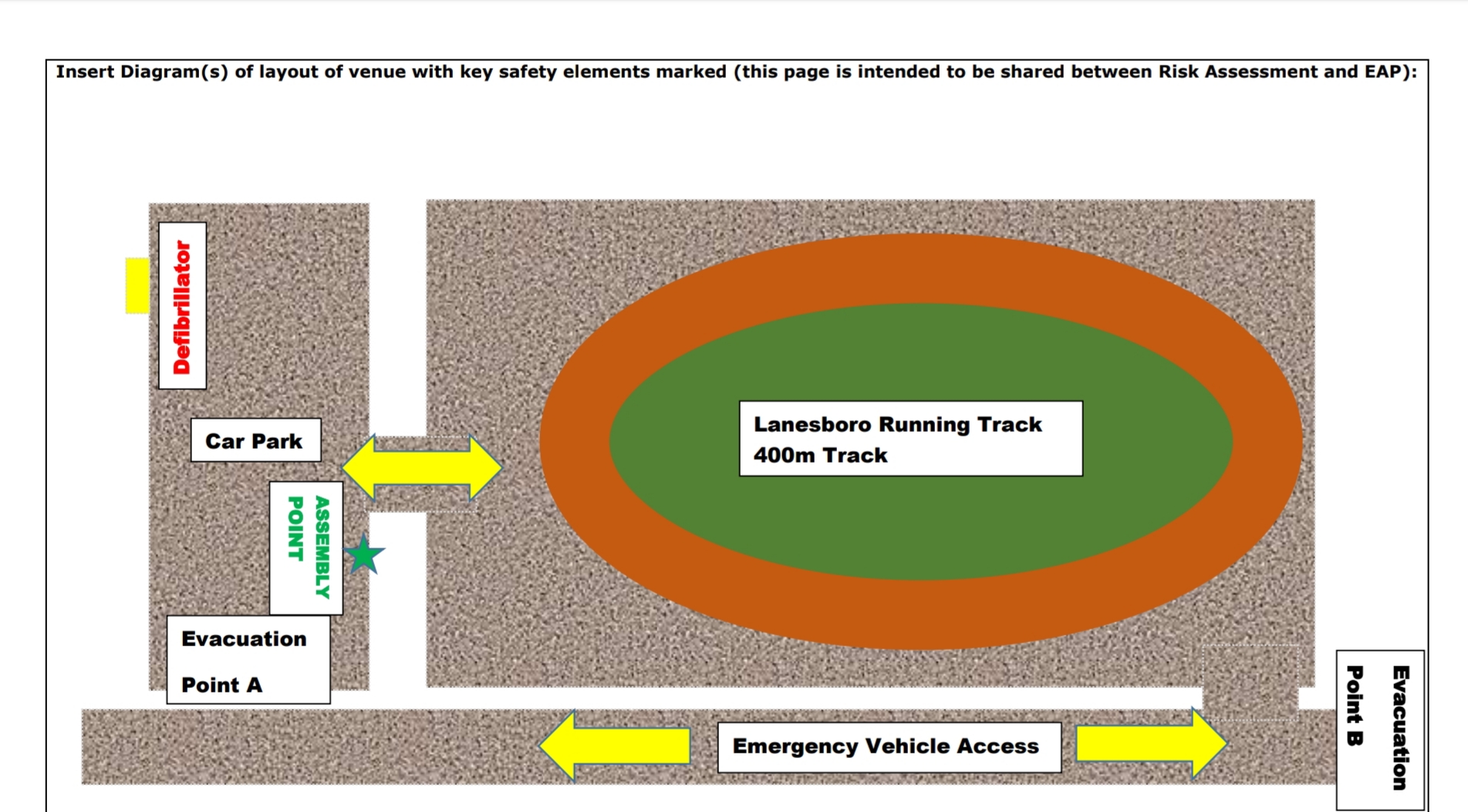 Venue:Venue:Lanesboro Running Track (Outdoor)Lanesboro Running Track (Outdoor)Venue Contact Name & Contact Details:Longford County Council043 3343300Address: Address: Knock, Lanesboro Co LongfordKnock, Lanesboro Co LongfordVenue Contact Name & Contact Details:Longford County Council043 3343300Group:Group:Lanesboro Triathlon Club Lanesboro Triathlon Club Location of first-aider:Lead CoachDate:Date:Every FridayEvery FridayLocation of DefibrillatorFront wall of Parish Hall beside Bridge.Time:Time:7:30pm-9pm7:30pm-9pmLocation of telephone:Mobile telephone lead coach(Reception 4G)Participants: Number:10 - 1210 - 12Location of toilets:No toilet facilities onsite.Participants: Age:Adults 18 - 75Adults 18 - 75Location of changing rooms:No changing rooms onsite.Participants: Ability:Mixed, beginner to elite/noviceMixed, beginner to elite/noviceLocation of first-aid kit:With Lead Coach, secondary in LTC Club Room (near track)Lead Coach Name:Lead Coach Name:James GallagherJames GallagherStocked and maintained:YesVenue documents read and understood:Venue documents read and understood:Normal Operating Procedures: Yes.Normal Operating Procedures: Yes.   Additional notes:Risk assessment for adult Members of Lanesboro Triathlon Club (referred to as LTC).Venue documents read and understood:Venue documents read and understood:Health & Safety Policy : YesHealth & Safety Policy : Yes   Additional notes:Risk assessment for adult Members of Lanesboro Triathlon Club (referred to as LTC).Venue documents read and understood:Venue documents read and understood:Emergency Action Plan (EAP): YesEmergency Action Plan (EAP): Yes   Additional notes:Risk assessment for adult Members of Lanesboro Triathlon Club (referred to as LTC).Venue documents read and understood:Venue documents read and understood:Ratio for Level 1 Coach 1-12All Coaches in Club have up to date First Aid TrainingLead Coach Telephone: 086-0238889Ratio for Level 1 Coach 1-12All Coaches in Club have up to date First Aid TrainingLead Coach Telephone: 086-0238889Name of person conducting risk assessment:Name of person conducting risk assessment:Name of person conducting risk assessment:Signed:Signed:Date:James Gallagher - Level 1 CoachJames Gallagher - Level 1 CoachJames Gallagher - Level 1 Coach05 May 2020Location & Description of Hazard:People at Risk:Level of Risk (High/Medium /Low):Advice Required: (from whom)Action(s) to Mitigate/ Remove Risk:Person responsible for resolution:Residual Risk:(after resolution)Dates ReviewedTRACKOther groups or clubs using the track.At times there can be 1 or more other groups on the running track. This is particularly important if sprinters are using the trackLTC Members.Other track users.Coaches.Likelihood: High Impact: MediumNoLiaise  with other coaches/groups using the track.Safety Briefing for participants.Make sure participants are aware of track etiquette (available on LTC website).Appropriate Coach: athlete ratios 1-12.Suitable session planning for the environment and timing to avoid crossover between groups.Lead Coach.Coaches for other clubs.Likelihood: Low Impact: MediumJames Gallagher 05/05/2021TRACKCollision with other participants.Particularly if participants run in large groups or overtaking other athletes, especially at speed. LTC Members.Likelihood: High Impact: MediumNoSafety Briefing for participants.Make sure participants are aware of track etiquette (available on LTC website).Appropriate Coach: athlete ratios of 1-12.Split large groups into sub groups and stagger the start.Adequate lighting at night.Lead Coach.Likelihood: Low Impact: MediumJames Gallagher 05/05/2021TRACKParticipants using headphones.LTC Members.Likelihood: High Impact: MediumNoSafety Briefing for participants.Make sure participants are aware of track etiquette (available on LTC website).Monitor participants for wearing of headphones.Lead Coach.Likelihood: Low Impact: MediumJames Gallagher 05/05/2021TRACKOther groups using the track green area such as local football clubs. Balls or players can come onto the track.LTC Members.Other track users.Coaches.Likelihood: High Impact: MediumNoClear communication with other coaches/groups using the track centre.Safety Briefing for participants. Participants and coaches to remain aware and vigilant throughout session.Make sure participants are aware of track etiquette (available on LTC website).Appropriate coach: athlete ratios of 1-12 for Level 1 coach. Suitable session planning for the environment.Lead Coach.Coaches for other clubs.Likelihood: Low Impact: MediumJames Gallagher 05/05/2021TRACKSpectators coming onto the track or track centre to talk to/watch the coach/participants. LTC Members.Other track users.Coaches.Likelihood: Medium Impact: LowNoSpectators not allowed onto the track centre.Communicate to spectators about safety of participants.Barriers are in place around the edge of the track along with signage advising safety.Lead Coach.Likelihood: Low Impact: LowJames Gallagher 05/05/2021TRACKInjury to participants due to hard track surface and the potentially intense nature of the session content. LTC Members.Likelihood: Medium Impact: MediumNoCheck for medical conditions at sign-in and safety briefing.Appropriate coach: athlete ratios.Suitable session planning for participants ability levels and environment.Complete an appropriate warm-up for the planned session including dynamic stretching.Complete an appropriate cool down for session.Lead Coach.Likelihood: Low Impact: LowJames Gallagher 05/05/2021TRACKInjury to participants due to frozen / flooded surface becoming very slippery or markings/edges becoming hidden. LTC Members.Other track users.Coaches.Likelihood: Medium Impact: MediumNoAfter several days of cold weather, core temperature of track is low enough to freeze rain or dew on track, even if air temperature is above freezing. Monitor track conditions and weather forecast/warnings.Cancel the session if appropriate and where an alternative location cannot be used, e.g. LTC Club Room.Torrential rain or snow could potentially leave the track slippery and boundaries hidden so review before/during session and cancel if appropriate.Lead Coach.Cancelled Session: No riskJames Gallagher 05/05/2021TRACK PERIMETER Flood light failure during the winter months. LTC Members.Other track users.Coaches.Likelihood: Low Impact: MediumYesLongford County CouncilSafety Briefing for participants and instruct participants to stop what they are doing, stand still and await further instructions.Make sure participants are aware of track etiquette (available on LTC website).Appropriate coach: athlete ratios (LEVEL 1 is 1=12)Lead Coach.Venue Management.Likelihood: Low Impact: LowJames Gallagher 05/05/2021TRACK RAILS Trip / collision with  outer barriers. LTC Members.Likelihood: Medium Impact: MediumNoSafety Briefing for participants.Make sure participants are aware of track etiquette (available on LTC website).Appropriate coach: athlete ratios Coach to observe athletes not following instructions and/or becoming fatigued.Adequate lighting at night.Lead Coach.Likelihood: Low Impact: LowJames Gallagher 05/05/2021TRACK Equipment such as hurdles, cones, step ladders left unattended on track. LTC Members.Other track users.Coaches.Likelihood: Medium Impact: MediumNoSafety Briefing for participants.Check track before session.Make sure participants are aware of track etiquette (available on LTC website).Coach to inquire as required to find out if being used, if so make participants aware, if not remove.Lead Coach.Likelihood: Low Impact: MediumJames Gallagher 05/05/2021OTHERField event athletes crossing the track during their run up. Also, their equipment when training, such as stray javelins or shot putts. LTC Members.Other track users.Coaches.Likelihood: Low Impact: HighNoClear communication with other coaches/groups using the track.Safety Briefing for participants.Check track before session.Make sure participants are aware of track etiquette (available on LTC website).No field events at venue.Lead Coach.Likelihood: Low Impact: HighJames Gallagher 05/05/2021OTHERDOGS People bringing dogs to the track and dogs getting off lead. Cause collisions or potential for attack. All.Likelihood: Low Impact: HighNoEnsure all participants are advised against bringing dogs to the track and, if necessary, that they remain on a lead and under control of an adult at all times.If there is a stray dog, then stop session until dog is back under control.Signage in place advising no dogs allowed.Lead Coach.Local Dog Warden.Likelihood: Low Impact: MediumJames Gallagher 05/05/2021